Algemene onderwerpsverkenningVertaal je thema / informatievraag in een aantal trefwoorden of zoektermen.Arbeidstrajectbegeleiding-loopbaanbegeleiding kan worden samengevat als iemand die je via een intensief, planmatig en fasegewijs traject naar een tewerkstelling op de arbeidsmarkt zal begeleiden.Vaktermen:Een opleiding, vrijwilligerswerk, sociaal werk (bij OCMW), art. 60 tewerkstelling, maatschappelijk assistent, individueel traject, loopbaancheques, …VDAB = Vlaamse Dienst Arbeidsbemiddeling en BeroepsopleidingIk kwam hierop via ‘Sociale kaart’ waarbij ik terecht kwam op OCMW Turnhout en de nodige info vond.https://www.desocialekaart.be/Synoniemen:Veel synoniemen zijn er niet. Je kan arbeidstrajectbegeleiding als synoniem van loopbaanbegeleiding en omgekeerd beschouwen. Carrièrebegeleiding, carrièrecoaching, loopbaancoachinghttp://anw.inl.nl/article/carrièrebegeleidingDeelthema’s en verwante thema’s:Voor dit gebruik ik Wikipedia. Wat ik wel gemerkt heb dat ik via de zoekterm ‘loopbaanbegeleiding’ op meer terecht kwam tegenover ‘arbeidstrajectbegeleiding’.Deelthema’s: sollicitatie, uitzoeken van kennis en vaardigheden, verkennen van arbeidsmarkt, (specifieke) technieken om te solliciteren, blijvende ondersteuning tijdens het zoeken, toekomstanalyse en advies bij het handelen van een nieuw contract, …Ik kwam tot een tweede conclusie dat er veel deelthema’s zijn, en dus veel meer dan de definitie van ‘arbeidstrajectbegeleiding-loopbaanbegeleiding’ die ik in het begin meegeef.https://nl.wikipedia.org/wiki/Loopbaanbegeleidinghttps://nl.wikipedia.org/wiki/ArbeidstrajectbegeleidingVoorwaarden:Dit is iets wat ik graag meegeef. Bij het zoeken naar informatie over het onderwerp, kom ik bij bijna alles ‘voorwaarden om een loopbaanbegeleiding te krijgen’ tegen.Wat ik wel merk, is dat de voorwaarden om een loopbaanbegeleiding te krijgen zeer belangrijk en uitgebreid zijn.Ik kwam dit te weten doordat er op verschillende websites van ocmw’s ‘voorwaarden’ te vinden zijn om de begeleiding te krijgen zijn.Gebruik stapsgewijs drie van je zoektermen (of combinaties ervan…) voor een verkennende, vergelijkende zoekopdracht.Geef een beknopt overzicht van je zoekresultaten in tabelvorm. Geef duidelijk aan met welke termen je gezocht hebt.Trefwoord OCMW in 3 verschillende zoekmachines. Namelijk: Yahoo; Bing en EcosiaAls eerste het trefwoord OCMW in zoekmachine YahooTrefwoord OCMW in zoekmachine BingTrefwoord OCMW in zoekmachine EcosiaVoor mij is Yahoo geen duidelijke zoekmachine. Om te beginnen heb ik alle resultaten in het Nederlands gezet. Het aantal resultaten vond ik telkens terug heel onderaan van de zoekmachine. Met zoekresultaten uit het buitenland (een OCMW van een ver land) ben ik minder als er genoeg zijn in België. Deze filter heb ik gevonden op de balk onder de zoekmachine. Via deze balk kan je ook de filter voor nieuws en afbeeldingen vinden. Verder is er niets aanwezig. Als ik dan bij afbeeldingen kijk, heb je wel nog verschillende opties voor grootte, kleur, enz. Maar als ik naar nieuws ga vind ik niets terug. Daar hebben ze geen resultaten met betrekking tot OCMW wat ik wel wat minder Hierbij ga ik op dezelfde principe tewerk, dus enkel in het Nederlands om alleen tot de relevante dingen te komen en mij onnodige zoekresultaten te besparen. Om het enkel in het Nederlands te zetten ben ik ook op dezelfde manier tewerk gegaan. Onder de zoekbalk is er een balk met alle filters. Hierin heb ik ook nieuws teruggevonden en andere filters als: video’s; kaarten, afbeeldingen; … Als ik bij bv. bij nieuws kijk, valt het mij op dat er opvallend veel en duidelijke filters zijn. Deze zijn te zien op een balk onder de zoekbalk. Als ik naar video’s ga zie je de knop voor filters rechtsboven. Dit vind ik ook duidelijk en overzichtelijk. In tegenstelling tot Yahoo is Bing overzichtelijker en zijn er meer filters (datum, lengte, enz.) om je zoekwerk zo eenvoudig mogelijk te maken.Als laatste heb ik “Ecosia” geraadpleegd. Dit is een wat minder bekende zoekbalk, maar zeer handig. Per keer dat je iets opzoekt wordt er een boom gepland op plaatsen waar het nodig is. Dus je draagt een steentje bij aan het milieu tijdens het surfen .  Het is vergelijkbaar met Bing. Ongeveer evenveel zoekresultaten, gelijkaardige filters en ook een mooie en duidelijke lay-out. Wel wordt je bij “maps” doorverwezen naar ofwel Google, ofwel Bing. Bij Ecosia heb je wel de filter ‘enkel in het Nederlands’ nietTrefwoord VDAB in dezelfde zoekresultaten.Trefwoord VDAB in YahooTrefwoord VDAB in BingTrefwoord VDAB in EcosiaMijn conclusie is gelijk aan deze bij de zoekterm ‘OCMW’. Ik heb dezelfde zoekmachines gebruikt. Dus voor alle resultaten ben ik tewerk gegaan via ‘enkel in het Nederlands’. Doordat er nooit een filter was voor ‘boek, website...’ heb ik dan ingegeven ‘VDAB-website’ en zo het aantal resultaten bepaald. Voor mij was ook hier ‘Bing’ de beste optie en hiermee kon ik ook zeer efficiënt te werk gaan. Ecosia is ook een leuke zoekmachine, maar niet om te gebruiken voor schoolopdrachten enz. want daarvoor heeft het toch enkele beperkingen.Wat me ook opvalt is dat ik bij ‘Ecosia’ in het totaalaantal zoekresultaten voor ‘VDAB’ evenveel uitkom als bij ‘Bing’.Wat ik raar vind is dat ik maar 3 resultaten bij ‘nieuws’ heb. Ik heb dan ‘VDAB’ in kleine letter gezocht en kwam ook maar 3 resultaten uit. Bij OCMW waren er toch enkele pagina’s.Trefwoord maatschappelijk assistent in dezelfde zoekresultaten.In YahooIn BingIn EcosiaNa alle zoektermen nu te hebben vergeleken, heb ik het gevoel dat ‘Yahoo’ wat achter zit op de rest. Het is niet mee met zijn tijd en dus wat verouderd. Dit merk ik uit de structuur van Yahoo, de soorten filters, de lay-out enz. Ook moet ik telkens de filter ‘enkel in het Nederlands’ telkens opnieuw instellen. Bij ‘Bing’ blijft deze filter actief, tenzij je ze weer uitschakelt. Bij Yahoo is dit dus ambetant want soms vergeet ik wel eens de filter in te geven, en ik zal waarschijnlijk niet de enigste zijn.Wat ook raar is; bij ‘maatschappelijk assistent website’ heb ik meer zoekresultaten dan bij de zoekterm ‘maatschappelijk assistent’ op Yahoo. Dit is niet alleen bij Yahoo. Bij de andere zoekmachines heb ik ook gelijkaardige situaties gehad die af te leiden zijn uit mijn tabellen.Bij Yahoo heb je de filter ‘video’ niet, dus moet ik zoeken ‘maatschappelijk assistent video’. Dit was ook het geval voor de twee andere zoektermen bij Yahoo.Wat aangenaam is bij ‘Bing’ is dat er af en toe een andere achtergrond is, die automatisch verandert. Nu is het één in winterthema.Gebruik dezelfde zoektermen (of combinaties ervan) voor een gelijkaardige verkennende zoekopdracht via LIMO. Probeer aldus ook diverse soorten bronnen (vind je dezelfde? andere?) te vinden.Geef een beknopt overzicht van je zoekresultaten.OCMW, VDAB en maatschappelijk assistent in Limo.OCMWVDABMaatschappelijk assistentKwaliteit van je zoekresultatenNieuws: Hiervoor heb ik ‘VDAB’ in Bing geraadpleegd + filter ‘nieuws’  ‘afgelopen 30 dagen’Currency: Het artikel bevat een publicatiedatum.Reliability: Het artikel bevat een bronvermelding, en is zo objectief mogelijk (dus geen mening).Authority: De auteur van het artikel wordt vermeld.Point of view: Het is een artikel, dus het doelpubliek is iedereen die geïnteresseerd is. Het artikel heeft als doel informeren en moet objectief zijn.Bron: http://www.standaard.be/cnt/dmf20181212_04028595Eindwerk:Hiervoor heb ik ‘maatschappelijk assistent’ in Limo geraadpleegd + filter ‘eindwerk’.Currency: Het eindwerk bevat een publicatiedatum.Reliability: De bronvermelding is aanwezig, en bevat ook de mening van de student die het eindwerk gemaakt heeft.Authority: De auteur wordt vermeld. Point of view: De doelgroep zal waarschijnlijk iedereen in deze sector zijn. Het doel is dan ook informeren.Bron: Hendzel, Claudia et al., (2010). Rehabilitatie: Betekenisvol handelen in het sociaal werk, Geel: Katholieke Hogeschool Kempen.Boeken:Hiervoor heb ik ‘OCMW’ in Limo geraadpleegd + filter ‘boeken’.Currency: check!Reliability: check!Authority: check!Point of view: Moeilijk na te gaan na het lezen van de samenvatting, het boek is eerder hul biedend en informatief dus bevat het een algemene visie.Bron: Sellenslagh, Pieter, Seurs, Roel & Callens, Chesney, 2016. Samenwerking gemeente en OCMW: Hoe begin ik eraan?, Brussel: Politeia.Kritische terugblik op je algemene verkenning, je brede zoektocht en vergelijking van hanteren algemene zoekmachine voor internet en LIMOHoe ik per zoekterm en zoekmachine te werk ben gegaan en wat ik eraan ondervond is terug te vinden bij de tabellen met resultaten.Verloop zoekproces:Bij sommige zoekmachines als Yahoo had ik toch enkele ergernissen. Op sommige momenten was ik lang bezig met zoeken omdat ik de filters niet gebruikte. Limo vond ik het best om te zoeken. Deze catalogus is beter voor schooltaken want je kan doelgericht op ‘eindwerken’, ‘boeken’, enz. gaan selecteren. Je hebt er meer toepasselijke filters als; boeken, artikels, eindwerken, audiovisueel materiaal enz. Zeer handig!Extra trefwoordenOndertussen ben ik al heel wat andere trefwoorden tegengekomen als loopbaancheque en human resource (HR). Deze woorden waren ook handig geweest.Zaken die ik niet vondBrontypes als video en nieuws vond ik bij Yahoo niet terug. Voor de uitleg en andere zaken is alles terug te vinden bij te tabellen.Andere bemerkingen, vaststellingen, voornemensVoor al mijn bemerkingen, vaststellingen en voornemens verwijs ik u graag naar alle informatie die bij mij tabellen te vinden is.Formulering mogelijke informatie- of onderzoeksvraagWat zijn de voorwaarden om recht te hebben op een loopbaanbegeleiding en bijhorende loopbaancheques?Is loopbaanbegeleiding in de privésector gelijkwaardig en bestemd voor iedereen?De basistekst: zoeken en diverse info eruit halenDe basistekst gaat over ‘Waarderend coachen in outplacement. Scheppen van een waarderend kader volgens waarderende coaching principes.’ Wat zeer relevant is bij loopbaanbegeleiding-arbeidstrajectbegeleiding.http://limo.libis.be/VIVES_KATHO:ALL_CONTENT:32LIBIS_ALMA_DS51180085360001471Om de basistekst te bekijken is het noodzakelijk om in te loggen via LIMO, anders kan je hem niet online raadplegen.Zoekproces: Ik heb eerst arbeidstrajectbegeleiding ingegeven op Limo. Hierbij merkte ik direct dat er maar een beperkt aantal resultaten beschikbaar waren. Hierna heb ik het via ‘loopbaanbegeleiding’ gedaan en enkele filters als; ‘minimum van 2008 (dus niet meer dan 10 jaar oud)’ en het moest ook online beschikbaar zijn. Hierbij waren er heel wat meer resultaten dan bij ‘arbeidstrajectbegeleiding’. Hierna moest ik gewoon nog iets zoeken met minimum 10 bronnen in de LIJSTreferentie en een minimumaantal pagina’s.BronvermeldingPeremans, P. (2015). Waarderend coachen in outplacement: Scheppen van een waarderend kader volgens waarderende coaching principes. Geel: Thomas More Kempen.Bronvermelding bis“Om deze operationele doelstelling te bekomen, zal een uitgebreide analyse (subjectieve, objectieve en observatie van de praktijk de basis vormen.”(Peremans, 2015, p. 16)“Sinds 2008 is outplacement reeds het onderwerp geweest van enkele Vlaamse en internationale onderzoeken die	 haar op verschillende punten trachten te onderzoeken	als één van de centrale hertewerkstellings instrumenten op de arbeidsmarkt.”(Peremans, 2015, p. 13)ContextDe tekst die is gebruik is het eindwerk of de bachelor proef van Philippe Peremans. Dit was in ‘Professionele Bachelor in het Sociaal Werk’ met als afstudeerrichting ‘personeelswerk’. De organisatie die verantwoordelijk is de Thomas More Hogeschool te Geel. Hiernaast is Ucare, een HR-bedrijf ook deels verantwoordelijk. De auteur heeft hier zijn stage gedaan en dus ook zijn informatie voor zijn eindwerk opgehaald. Ik kan niet letterlijk zeggen dat er een redactieploeg aanwezig was, maar Peremans P. heeft dit niet alleen gedaan. De uitgever is ‘Geel: Thomas More Kempen. Gezondheid & Welzijn - Welzijn, 2015’. Zijn stagebegeleidster Valérie Damoiseau; de andere outplacement coaches; Senior Consultant Wim Croonen; trajectbegeleider Erik Minne; mensen uit zijn privé omgeving (ouders en vriendin) en alle betrokkene van zijn opleiding hebben hem geholpen. De doelgroep van het eindwerk is voor studenten uit Sociaal werk, mensen die in deze sector werken en tot slot iedereen die vragen heeft over coaching en loopbaanbegeleiding.Verneem meer over de auteurVoor wat meer over de auteur te weten te komen, heb ik LinkedIn geraadpleegd.https://be.linkedin.com/in/philippe-peremans-33403540LinkedIn is een online sociaal netwerk die gericht is op vakmensen.https://themarketingfactory.nl/social-media-kennisbank/linkedin/wat-is-linkedin-en-wat-kun-je-ermee/Hedendaags:Peremans P. is actief als ‘Stafmedewerker Werking & organisatie’ bij HUURpunt vzw. Dit is de federatie van de sociale verhuurkantoren in Vlaanderen. Het is duidelijk dat dit Sociaal werk is, waar Peremans P. ook voor gestudeerd heeft. Hij is verantwoordelijk voor het professionaliseren van de sociale verhuurkantoren. Dit op het vlak van (interne) organisaties en personeelsbeleid. Hierbij organiseert hij opleidingen, interviews, ontwikkelen van tools en handleidingen. Peremans P. is ook vertegenwoordiger van ‘werkgeversmaterie’ in de sector ‘beleids -en overlegorganen’. Alle de leden van het bedrijf kunnen bij hem terecht met vragen over werkgeversmaterie en vzw-regelgeving.Verleden:Hij heeft ook een pilootproject ‘Junior HR Consultant and Co-Finder’ opgericht met een medestudent personeelswerk en “partner in crimeé, Michiel WItkowski. Als tweedejaarsstudent in zijn professionele Bachelor in Sociaal werk met als afstudeerrichting ‘personeelswerk’ heeft hij als tweedejaarsstudent een ervaringsstage bij de accountmanagers van VDAB Limburg gedaan.Voor zijn bachelor proef in zijn professionele Bachelor in Sociaal werk met als afstudeerrichting ‘personeelswerk’ heeft hij stage doorlopen als stagiair outplacement coach bij Ucare Career Solutions. Dit eindwerk gebruik is dan ook als basistekst in mijn SADAN-opdracht.	Als slot van zijn opleiding aan het RITS heeft hij een stage uitgevoerd als ‘stagiair productieassistent’ bij een voormalig één programma “Volt” van de VRT.Peremans P. heeft als einde van zijn studies ‘een Master of Science, Bestuurskunde en Publiek Management’ behaald aan de Universiteit van Gent.Hij heeft ook deelgenomen aan “een Erasmus Intensive Programme Project” waar ze werkten rond het thema “Corporate Social Responsibility in Europe”.In het begin van zijn studies was heeft hij een professionele Bachelor Sociaal Werk, Human Resources Management, Cum Laude gedaan aan de Thomas More-hogeschool. Hier liep hij veel ervaring en verantwoordelijkheid op als voorzitter van de studentenraad Sociaal Werk, later ondervoorzitter van de studentenraad Sociaal Werk en als laatste, actief lid van de onderwijs adviescommissie van het departement Sociaal WerkOm af te sluiten heeft hij ook een professionele Bachelor in “Radio and Television Broadcasting Technology/Technician, Production/Producer Radio and Television” gehaald aan de Erasmushogeschool Brussel.StructuurBeschrijf kort hoe de tekst is opgebouwd. Kent het een duidelijke structuur, is die logisch; of is het één lange doorlopende tekst?De tekst kent een duidelijke structuur. Het is duidelijk opgedeeld volgens hoofdtitels en deeltitels. Deze structuur is logisch en je kan alles terugvinden in de inhoudsopgave. Alles is mooi onderverdeeld a.d.h.v. tussentitels enz. Het is m.a.w. zeker geen doorlopende tekst.Zijn er tussentitels?Er zijn heel veel tussentitels aanwezig. Dit is zeker een must. Een tekst met enkele titels en voor de rest enkel doorlopende tekst, leest niet makkelijk. Hier is het tegengestelde aanwezig. Is er enkel tekst of vind je andere zaken terug (welke)?De tekst zelf bevat 2 figuren/afbeeldingen en 2 schema’s. Deze zijn handig om de tekst op een visuele manier te interpreteren. Verder bestaat het werk enkel uit tekst. Op het einde heb je de bronnenlijst en daarna de bijlagen. Deze bevat ook een schema en enkele afbeeldingen. Dit kan je ook als een extra visuele hulpmiddel beschouwen bij het doornemen van de tekst.Hoe worden de referenties/bronvermeldingen opgemaakt respectievelijk in de tekst en in de bronnenlijst (= welk wordt gebruikt; omschrijf kort hoe en waar bronvermeldingen gebeuren en/of vergelijk met APA)?De referenties/bronvermeldingen worden zowel in de tekst als in de bronnenlijst gebruikt. Dus tijdens de tekst gebruikt hij passages die uit werken komen. Op het einde van zo’n zin is er een referentie naar het werk. In heel het werk zijn er veel verschillende passages uit een andere bron. In totaal uit 10 bronnen. Deze worden alle 10 volgens de APA-normen weergegeven op het einde van zijn werk in de ‘literatuurlijst’. Dus eerst wat meer over de bronvermelding in de tekst: Op het einde van de passage wordt volgens de APA-regels tussen de haakjes eerst de titel van het werk vermeld en daarna het jaartal. Soms wordt er in plaats van de titel van het boek de auteur vermeldt. De pagina wordt nooit vermeld. Bij meerdere auteurs en werken voor een passage, wordt er tussen dezelfde haakjes telkens achter de auteur (of titel van het boek) het jaartal van het werk vermeld en dan pas de volgende auteur.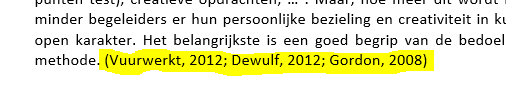 De bronnenlijst die op het einde van het werk, terug te vinden in ‘literatuurlijst’ wordt volgens de APA-normen gedaan. Dus hetzelfde principe dat wij gehanteerd hebben om onze basistekst in Wikidot te refereren.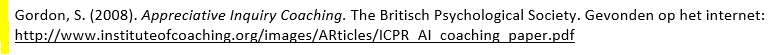 Wordt er met voet- of eindnoten gewerkt en zo ja, wat staat daar precies in?Er wordt enkel met voetnoten gewerkt. Hierin worden de paginanummers weergegeven. Er wordt niet met eindnoten gewerkt. Ook zijn er geen verwijzingen waarvan je de verduidelijking op het einde van het document terugvindt (eventueel in de bijlage als eindnoot).Zoek gelijksoortige info en duid die aanZoek vanuit de structuur verder naar diverse info. Verlies je niet in de inhoud. Daar is het hier niet om te doen. Onderlijn of breng kleur aan, markeer volgens een eigen logisch systeem. Voorbeeld:Verwijzingen naar bronnen.Specialisten (o.a. belangrijke auteurs, personen met een belangrijke functie, personen uit het werkveld)  rood.Begrippen, definities en moeilijke woorden  geel.Namen van instellingen of organisaties  groen. Vermeldingen van regelgeving  oranje.Lijsten met die gelijksoortige infoZoekproces: Ik heb alle organisaties/diensten/voorzieningen uit mijn tekst als eerst opgezocht in ‘Sociale Kaart’. Als snel bleek dat de meesten daar niet beschikbaar waren. Voor sommige moest ik naar de website van de organisatie zelf gaan. Hier heb ik dan ook uitgebreid informatie gevonden.Uitleg over de specialisten heb ik vaak gevonden via de organisatie waarvoor ze actief zijn, of de uitgever van hun boeken, werken, …Verduidelijking:Bij sommige organisaties/ instellingen staat er ‘niet relevant bij mijn thema’. Dit is zo omdat ze wel gebruikt worden in de basistekst, maar minder passen in verband met ‘loopbaanbegeleiding/arbeidstrajectbegeleiding’ of omdat ze niet duidelijk terug te vinden zijn in verschillende databases. ‘Federgon’ is wel relevant, maar niet terug te vinden via de databank ‘Sociale Kaart’. Daarom heb ik al de info gevonden via de website van de institutie zelf.‘Gallup’ is een organisatie dat relevant is, maar in de Verenigde Staten gevestigd is. Dus logischerwijs heb ik de contactgegevens achterwege gelaten, en was deze organisatie niet terug te vinden op ‘Sociale Kaart’.Het ‘HIVA’ heb ik wel teruggevonden via ‘Sociale Kaart’. Hiervoor heb ik de dienst ‘Sociaal Huis Oostende – Cliëntoverleg’ gekozen. Deze institutie werkt samen met het HIVA. Hiervan zijn er nog wel een paar terug te vinden op ‘Sociale Kaart’. Het ‘HIVA’ zelf is een dienst van de ‘KU Leuven universiteit’ die zich bezighoudt met het verrichten van wetenschappelijk beleidsgericht onderzoek dat heel concreet kan inspelen op actuele vragen van beleid.https://hiva.kuleuven.be/nlKessel en Smits is ook niet terug te vinden op de databank, maar wel relevant. Bij ‘contactgegevens’ heb ik het adres er niet bijgezet omdat ze in meerdere landen actief zijn, en dus meerdere vestegingen hebben.Van ‘SOCIUS’ vind ik het raar dat deze instelling niet terug te vinden is op ‘Sociale Kaart’ want het heeft weel met het welzijn te maken. ‘Ucare’ is de organisatie waar de auteur van de basistekst zijn stage gedaan heeft. Het is dus zeer relevant in mijn thema. Er zijn vele instituties terug te vinden i.v.m. Ucare op ‘Sociale Kaart’. Uit een ruim aanbod heb ik het ‘Ucare Centrum voor Loopbaanbegeleiding Limburg‘ gekozen. Logischerwijs is dit ook het centrum waar de auteur Peremans P. zijn stage gedaan heeft. Daarom is bij ‘Ucare’ de uitleg wat uitgebreider dan bij de andere instituties.Als bronnen heb ik ‘Sociale Kaart’ geraadpleegd, de website van ‘Ucare’ en natuurlijk mijn basistekst.Bronnen Blinkert, Orem…: https://www.bol.com/nl/p/appreciative-coaching-a-positive-process-for-change/1001004006991999/?country=BEGriet Bouwen, …: http://www.evenwicht.be/gezelschap/Wim Croonen: http://www.evenwicht.be/gezelschap/Luk d…: https://www.kiezenvoortalent.be/Arno.;. : www.evenwicht.be/gezelschapSommige bronnen uit de lijst van mijn basistekst vind ik absoluut niet terug op het internet. Dan zijn er ook bronnen die uit een vaktijdschrift komen, maar de auteur heeft ze online geraadpleegd, en geen pagina’s vermeld. Dus daarom heb ik ze bij ‘digitale bronnen zonder doi-code’ geplaatst.Bij de bron zelf heb ik in het schema de hyperlink niet vermeld.Top 5 van bronnenKabalt, J. , Tjepkema, S. (2012).  Appreciative Inquiry: veranderen met energie. Kessels & Smit, The Learning Company. Gevonden op de website van het ersvlimburg: http://www.ersvlimburg.be/upload/40157148/downloads/artikel_appreciative_inquiry.pdfDeze komt van ‘Kessels & Smit’. Ik heb de website al enkele keren nodig gehad voor mijn opdracht. Dit was ook zo voor de auteur van de basistekst. Deze bron vind ik zeer relevant bij mijn thema en onderzoeksvraag.Meeus, M. , Bouwen, G(2012). Vuurwerkt: met talent toekomst maken. Tielt: Lannoo nv	 Dit vind ik een super relevant boek. Ik weet ondertussen al veel meer over de auteurs. Later in de opdracht is dit ook het boek die ik in de Vives-bibliotheek van Kortrijk opzoek.Valsamis, D. , Vandeweghe, B. , Van der Beken, W. (2012). De praktijk van outplacement in kaart gebracht. Uitgevoerd door Idea Consult in opdracht van Federgon. Gevonden via de website van Federgon: http://www.federgon.be/fileadmin/MEDIA/pdf/onderzoeken-­‐ studies/Idea_Consult_De_praktijk_van_outplacement.pdfFedergon is een relevante organisatie bij mijn thema. Deze bron komt van ‘Federgon’ en vind ik de moeite waard.Dewulf, L. (2012). Ik kies voor mijn talent. Schiedam: Luk Dewulf & Uitgeverij Lannoo nv en Scriptum uitgeverij.Luk Dewulf wordt door de auteur enkele keren aangekaart als een belangrijke bron voor het eindwerk van Peremans P. Hij heeft dan ook een werk van Luk Dewulf geraadpleegd wat voor mij dus een interessante bron is. Luk Dewulf is medewerker bij Kessels & Smit en zo komen alle puzzelstukjes bij elkaar.Woerkom, M. , Tjepkema, S. , Spruyt, M. (2011). De ‘sterke punten’ benadering werkt: onderzoek naar effecten van aandacht voor talent. Kessels & Smit, The Learning Company. Gevonden op de website van Kessels & Smit: http://www.kessels-­‐smit.be/nl/1156Deze bron werd ook enkele keren aangekaart en is afkomstig van ‘Kessels & Smit’.  Beschikking krijgen en meer zoekenDe concrete (fysieke of digitale) vindplaats van de bronnen uit je basistekstDe 5 bronnen die ik in de vorige opdracht als top-5 heb vermeld zijn in de bovenstaande kolom in het blauw aangeduid.Auteur(s) van je basistekst Andere werkenDe auteur heeft aan verschillende werken meegeholpen, en deze worden allemaal vermeld, maar hiervan zijn er geen enkel beschikbaar op Limo of in de Vives-bibliotheek Kortrijk en andere Vives-bibliotheken. SterauteursVoor dit gebruik ik Bouwen Griet en Meeus Myrielle van het boek “Vuurwerkt” die ik ook gekozen heb als boek om in de Vives-bibliotheek ik Kortrijk op te zoeken. Naast “Vuurwerkt” zijn volgende werken ook van hun:Lijst-bronvermelding:Bouwen, G. (2015). Loopbaanbegeleiding: praktische informatie.Bouwen, G. (2015). Op zoek naar begeleiding in je loopbaan? Bouwen, G., (2011). Leiden naar talent en bezieling: energie van mensen verbinden tot teamkracht 2e druk., Leuven: LannooCampus.Meeus, M. (1976). Mensen en verhalen. Antwerpen: S.n.Meeus, M. , Bouwen, G(2012). Vuurwerkt: met talent toekomst maken. Tielt: Lannoo nvHet colofon (e.a. plekken in bron) als snelle infoIn onderstaande paragraaf geef ik wat meer over de colofon en de voor- en achterflap van het boek “Vuurwerkt: met talent toekomst maken.”.De uitgever is Leuven: LannooCampus. Het boek werd in 2011 uitgebracht en bevat 170 pagina’s. De auteurs zijn Bouwen Griet en Meeus Myrielle. Het boek werd in het Nederlands geschreven. Op de voorkant is niet veel extra’s terug te vinden buiten de uitgever, auteurs en een titel met illustratie eronder. De achterflap daarentegen beschrijft waarom het boek nuttig kan zijn. Het legt ook de titel uit. “Als mensen vanuit hun innerlijke vuur keuzes maken en handelen, gebeuren er wonderen.”Het boek volgt de principes van ‘Appreciative Inquiry’. Verder staat er dat het boek tips, methodes, enz. bevat met als doel je eigen ‘vuur’ te ontdekken. Het zou ook een handig instrument zijn voor jongeren die voor een moeilijke studiekeuze staan. Het centrale thema is ‘Appreciative Coaching’ en het boek is deel van de ‘Vuurwerktgemeenschap’.Zoek nu verder buiten je basistekst.BoekenLoopbanen in beweging: 10 wegwijzers voor een duurzaam loopbaanbeleidGebruikte zoekterm: loopbaanbegeleiding + filter boekenLocatie: Het boek ik op meerdere campussen beschikbaar waaronder: VIVES Campus Kortrijk Bib; 1e verdieping ‘658.3’Bronvermelding: De Vos, A., (2016). Loopbanen in beweging: 10 wegwijzers voor een duurzaam loopbaanbeleid, Leuven: Acco.Totaal aantal resultaten: 173Naar een recht op loopbaanbegeleidingGebruikte zoekterm: loopbaanbegeleiding + filter ‘boeken’Locatie: Het boek is boek ik in meerdere schoolbibliotheken beschikbaar waaronder: KU Leuven Bibliotheken Artes Universiteitsbibliotheek  MAGA6: Magazijn  6A57317  Bronvermelding: Sels, Luc et al.,(2002). Naar een recht op loopbaanbegeleiding, Brussel: Koning Boudewijnstichting.Totaal aantal resultaten: 173Ontwikkeling en evaluatie van een methodiek van arbeidstrajectbegeleiding voor psychiatrische patiëntenGebruikte zoekterm: arbeidstrajectbegeleiding + filter ‘boeken’Locatie: In verschillende schoolbibliotheken waaronder: Thomas More campus Sanderus   KVHB   05.19 397  Bronvermelding: Van Audenhove, Chantal, Jordens, Karen & Van den Troost, Ann, (1997). Ontwikkeling en evaluatie van een methodiek van arbeidstrajectbegeleiding voor psychiatrische patiënten, Leuven: Garant. Totaal aantal resultaten: 91Artikels uit vaktijdschriftenVlaanderen en de loopbaancheque: Vlaamse regering investeert jaarlijks 12 miljoenGebruikte zoekterm: loopbaancheque + filter ‘artikels’Locatie: FOD BOSA (Beleid en Ondersteuning) BOSA LBV   Bronvermelding: Zelders, Y., 2014. Vlaanderen en de loopbaancheque: Vlaamse regering investeert jaarlijks 12 miljoen. Loopbaanvisie : onafhankelijk vakblad voor de loopbaanprofessional., pp.In: Loopbaanvisie : onafhankelijk vakblad voor de loopbaanprofessional., 5(2014)2 ; p. 62–65.Totaal aantal resultaten: 2De sociale interventierol van de VDABGebruikte zoekterm: VDAB + filter ‘artikels’Locatie: VIVES Campus Kortrijk  Bib 1e verdieping  316.8  Bronvermelding: Holderbeke, F., 2005. De sociale interventierol van de VDAB. Over.werk : tijdschrift van het Steunpunt WSE., pp.In: Over.werk : tijdschrift van het Steunpunt WSE., Jrg. 15 (2005) nr. 2/3, p. 51–57.Totaal aantal resultaten: 314Sociaal werk: positionering en fundamenten van de stielGebruikte zoekterm: maatschappelijk assistent + filter ‘artikels’Locatie: VIVES Campus Kortrijk   Bib archief   Tijds. sociaal-agogisch werk  Bronvermelding: Verbruggen, Agnes et al., 2011. Sociaal werk: positionering en fundamenten van de stiel. Alert : voor sociaal werk en politiek., pp.In: Alert : voor sociaal werk en politiek., 37(2011)3 ; p. 22–29.Totaal aantal resultaten: 51Eindwerken Een view op het huidig loopbaanbeleid binnen Vlaamse organisaties: Een beschrijvend onderzoek naar de (attitude)veranderingen die de recente loopbaancheques met zich meebrengenGebruikte zoekterm: Loopbaancheques + filter ‘eindwerken’Locatie: VIVES Campus Kortrijk   Bib archief   Eindw. TP 2014/30 A + B Bronvermelding: Wyffels, S., 2014. Een view op het huidig loopbaanbeleid binnen Vlaamse organisaties: Een beschrijvend onderzoek naar de (attitude)veranderingen die de recente loopbaancheques met zich meebrengen, Kortrijk: VIVES. Departement Sociaal-Agogisch werk (SAW).Totaal aantal resultaten: 2Project 'begeleiding aan huis' OCMW De Panne: op zoek naar de meerwaarde van thuisbegeleiding binnen een OCMWGebruikte zoekterm: OCMW + filter ‘eindwerken’ Locatie: VIVES Campus Kortrijk   Bib archief   Eindw. MA/MW 2008/153 Bronvermelding: Vandenbulcke, N., 2008. Project 'begeleiding aan huis' OCMW De Panne: op zoek naar de meerwaarde van thuisbegeleiding binnen een OCMW, Kortrijk: Ipsoc.Totaal aantal resultaten: 872Een evaluatief onderzoek van de beroepsopleiding bus- en carbestuurderGebruikte zoekterm: VDAB + filter ‘eindwerken’Locatie: VIVES Campus Kortrijk   Bib archief   Eindw. TP 2011/61Bronvermelding: Amaziane, J., 2011. Een evaluatief onderzoek van de beroepsopleiding bus- en carbestuurder, Kortrijk: KATHO. Departement Sociaal-Agogisch werk (IPSOC).Totaal aantal resultaten: 183Onderzoeksliteratuur Gebruikte zoekterm: Opvoeding in eenoudergezinnen. Een overzicht van de onderzoeksliteratuurGebruikte zoekterm: onderzoeksliteratuur Locatie: Limo KuLeuvenBronvermelding: TOKK: Tijdschrift voor Orthopedagogiek, Kinderpsychiatrie en Klinische Kinderpsychologie; 2000; Vol. 25; iss. 1; pp. 31 - 44Totaal aantal resultaten: /Anderstalige Simple rules strategy to transform government: An ADR approachGebruikte zoekterm: VDAB + filter ‘Nederlands uitsluiten’Locatie: alleen online toegankelijk Bronvermelding: Danneels & Viaene, 2015. Simple rules strategy to transform government: An ADR approach. Government Information Quarterly, 32(4), pp.516–525.Totaal aantal resultaten: 146Le VDAB et les entreprises organisent la formation des tuyauteurs: la réactivité face au manque de diplômésGebruikte zoekterm: VDAB + filter ‘Nederlands uitsluiten’Locatie: ACV - CSC   ACV Confederation   rh magazineBronvermelding: De Crom, J., 2010. Le VDAB et les entreprises organisent la formation des tuyauteurs: la réactivité face au manque de diplômés. HR Magazine. : pour le travail et l'humain., no:4(iss:5), pp.In: HR Magazine. : pour le travail et l'humain., 4(2010)57 ; p. 24–26.Totaal aantal resultaten: 146E-artikels uit kranten, week-of maandbladen, magazines.Goede loopbaanbegeleiding wapen tegen voortijdig schoolverlatenGebruikte zoekterm: loopbaanbegeleiding + filter ‘artikels’ en ‘online toegang’Locatie: enkel online toegankelijkBronvermelding: Loo, M., 2017. Loopbaanbegeleiding: APK (ver)ken jezelf. Bijblijven, 33(7), pp.524–535.Totaal aantal resultaten: 14Internet algemeen EVC's en loopbaanbegeleiding: een kansenbenadering in het competentiedenken in VlaanderenGebruikte zoekterm: loopbaanbegeleidingLocatie: VIVES Campus Kortrijk   Bib archief   451.2Bronvermelding: Vanhoren, I., 2003. EVC's en loopbaanbegeleiding: een kansenbenadering in het competentiedenken in Vlaanderen. In EVC's en loopbaanbegeleiding: een kansenbenadering in het competentiedenken in Vlaanderen. Mechelen: Wolters Plantyn, pp. In: Schoolleiding en -begeleiding 2. School en samenleving., Levenslang leren - EVC en loopbaanbegeleiding - Algemeen 1, 24 p.Totaal aantal resultaten: 970.000Beeldmateriaal OCMW Tienen: deel 1Gebruikte zoekterm: OCMW + filter ‘audiovisueel materiaal’Locatie: UCLL Sociale School   Bibliotheek   DVD nr.171Bronvermelding: TV1 $$QTV1, 2009. OCMW Tienen: deel 1, Brussel: VRT.Totaal aantal resultaten: 35ContextualiserenOrganisaties (hulp- of dienstverlening)OCMWHet OCMW (Openbaar Centrum voor Maatschappelijk Welzijn) houdt zich niet specifiek bezig met loopbaanbegeleiding, maar is wel een belangrijke actor in eventuele verdere hulp. Zo kan het OCMW je doorverwijzen naar een andere instantie of mensen die de financiële, sociale,… middelen niet hebben steunen. Het OCMW is zodanig ruim. Alle andere functies van het OCMW zijn te uitgebreid om het in deze opdracht te bespreken.Geraadpleegd via mijn cursus ‘Sociale Instituties’.VDABHet VDAB (Vlaamse Dienst voor Arbeidsbemiddeling en Beroepsopleiding) helpt werkzoekenden, enz. met het invullen van vacatures door vraag en aanbod op de arbeidsmarkt samen te brengen. Ze bieden hierbij onder andere trajectbegeleiding aan. Deze bevat vele stappen waaronder beroepsopleiding, wat relevant is bij mijn thema. Mensen kunnen in de Werkwinkels terecht om advies te krijgen in verband met het invullen van vacatures, individuele beroepsopleiding, tewerkstellingsmaatregelen,…Centrum voor Loopbaanbegeleiding (Avanti – Kortrijk):Loopbaanbegeleiding is niet iets algemeens. Elk individu vergt een andere aanpak. Daarom kan je in deze centra terecht voor een aanpak op maat. Hier kan je terecht voor vragen, maar ook voor professionele begeleiding. Deze bekijkt samen met de cliënt zijn loopbaan, opleiding, enz. Samen werk je dan in verschillende stappen. Dit hangt af van hoe ver het nodig is. Indien je de hulp maximaal nodig hebt, gaat de cliënt samen met de coach op zoek naar een nieuwe job die bij de cliënt past. Hierbij gaan ze ook de nodige voorbereidingen tegemoet (opleiding, enz.)Kritische kijk op website van ‘Avanti-Kortrijk loopbaanbegeleiding’InhoudscontroleBedoelingAard van de bron: Eerder persoonlijk want ze geven wel informatie, maar het komt er op neer dat ze proberen op zo maat mogelijke hulp te bieden aan de cliënten. Betrouwbaar en controleerbaarDe website is zeker betrouwbaar. Als eerste is het een erkende website door Vlaanderen. De website werkt samen met verschillende partners als; Vlaanderen Werkt, de Europese Unie, VDAB, enz. Deze diensten zijn niet onbekend. Ook is de website een algemene website voor de verschillende kantoren van loopbaanbegeleiding over Vlaanderen en Wallonië. Een ander aspect dat de betrouwbaarheid en controleerbaarheid aantoont is dat er veel doorverwijzingen naar de site zijn. Als je via ‘Sociale Kaart’ zoekt naar arbeidstrajectbegeleiding of loopbaanbegeleiding is de kans groot dat je naar deze website wordt doorverwezen.https://www.skillbuilders.be/nlNauwkeurig en volledigDe website is zeer nauwkeurig, en er zijn geen taalfouten of tikfouten terug te vinden. Je kan ook duidelijk afleiden dat het een professionele instantie is die zich bezig houdt met dit onderwerp.Redelijk en eerlijk Redelijkheid: Zoals eerder vermeld werkt de website samen met verschillende partners als, Vlaanderen Werkt, de Europese Unie, VDAB, enz. De logo’s van deze instanties worden ook weergegeven wat op sponsoring duidt. De standpunten van de website gaan ook samen met die van de instellingen waar ze mee samenwerken (VDAB, Europese Unie,…).Eerlijkheid: De website is betrouwbaar, wordt ook via ‘Sociale Kaart’ voorgesteld en bevat zowel feiten als meningen en deze worden ook als feiten of meningen voorgesteld.Relevant en actueelRelevant is het zeker. De website gaat over het ondersteuning bieden aan organisaties en individuen in hun loopbaan. Ze bieden dus loopbaanzekerheid. In mijn basistekst werd er ook een gelijkaardige institutie gebruikt. Heel mijn opdracht draait rond dit thema, dus je kan het 100% als relevant beschouwen. Loopbaanbegeleiding is meer en meer nodig in de huidige wereld. Als je ziet dat er vandaag vele stakingen zijn door mensen die werkloos zijn, het niet breed hebben, enz. is dit thema en deze institutie zeker actueel.VormvereistenDe website is gestructureerd en overzichtelijk. Er zijn overzichtelijke kaders, alles is duidelijk terug te vinden en dus ingedeeld. Het lettertype is goed. De esthetica is ook in orde, voldoende illustraties, maar niet te druk. Ook is er een goede lay-out die de website aantrekkelijk maakt.TechnischDe site is makkelijk vindbaar via verschillende browsers, en is dus browseronafhankelijk. Het is ook geen betaalsite en werkt met cookies, je goed deze wel niet te bevestigen wat niet vaak voorkomt. Vanaf je dus op de website gaat is er geen optie om de cookies te aanvaarden. Als ondersteuning is er niets terug te vindenEigen documentenEr worden alleen eigen filmpjes aangeboden. Anders is er niets te vinden over een jaarverslag, enz. LIJSTreferentie: SBS Skill BuilderS (Prod.) & SBS Skill BuilderS (Reg.). (2017). Wat is loopbaanbegeleiding? [video]. België: Youtube.Juridische documentenBesluit van de Vlaamse Regering betreffende de loopbaanbegeleiding (B.S.11/07/2013)Besluit van de Vlaamse Regering houdende wijziging van het besluit van de Vlaamse Regering van 5 juni 2009 houdende de organisatie van de arbeidsbemiddeling en de beroepsopleiding, wat betreft de werkervaringsstage (B.S.03/02/2017)Besluit van de Vlaamse Regering tot vaststelling van de criteria, de voorwaarden en de nadere regels voor het verlenen van subsidies ter ondersteuning en uitvoering van het loopbaan- en diversiteitsbeleid (B.S.23/07/2013)Besluit van de Vlaamse Regering houdende wijziging van het besluit van de Vlaamse Regering van 5 juni 2009 houdende de organisatie van de arbeidsbemiddeling en de beroepsopleiding, wat betreft activering en opvolging van het zoekgedrag (B.S.29/01/2016)De maatschappelijke context : politiek / beleid / visie / middenveld groeperingen BeleidEr is een belangrijk Vlaams beleid wat betreft het recht om loopbaanbegeleiding met loopbaancheques te krijgen. Niet iedereen kan dit zomaar aanvragen en krijgen. De voorwaarden hiervoor zijn: Je woont in Vlaanderen of Brussel. Je werkt momenteel voltijds of deeltijds als werknemer of zelfstandige.Je werkte in de laatste twee jaar minimum een jaar als werknemer of zelfstandige.Je volgde de voorbije zes jaar nog geen loopbaanbegeleiding.Je bent bereid om loopbaanbegeleiding te volgen in het Nederlands. Een loopbaancentrum mag geen loopbaanbegeleiding met loopbaancheques aanbieden in een andere taal. Hierop zijn ook nog enkele uitzonderingen waarbij je toch recht hebt op loopbaanbegeleiding met loopbaancheques.https://www.vdab.be/loopbaanbegeleiding/wie Agentschappen, organisaties en institutiesEr zijn verschillende agentschappen, organisaties en instituties verantwoordelijk wat betrekking heeft tot loopbaan- en arbeidstrajectbegeleiding. De voornaamste zijn allemaal al gegeven in mijn SADAN-opdracht, omdat ze ook gebruikt werden in mijn basistekst. De belangrijkste agentschap is VDAB (Vlaamse Dienst Arbeidsbemiddeling en Beroepsopleiding). VerantwoordelijkeDe Vlaamse regering is verantwoordelijk voor arbeidsbemiddeling en beroepsopleiding. De belangrijkste personen hierbij zijn:Philippe Muyters: Vlaams minister van Werk, Economie, Innovatie en SportJo Vandeurzen: Vlaams minister van Welzijn, Volksgezondheid en GezinDenis Ducarne: Vlaams minister van Middenstand, Zelfstandigen, KMO’s, Landbouw en Maatschappelijke Integratie. Hij is verantwoordelijk voor aspecten van arbeidstrajectbegeleiding.https://www.werk.be/over-werk-sociale-economie/ministerswww.belgium.be Standpunt Bij 4.3.2 heb ik wat meer over de agentschappen, organisaties en instituties verteld. Hieronder heb je het standpunt van de Skill-Builders - loopbaanbegeleiding.Ze willen dat je alles uit je talenten haalt, en deze dus optimaliseert. Op die manier kan je met kennis en zelfvertrouwen de loopbaankeuzes kiezen op maat en zo een nieuwe wending in de positieve zin aan je leven te geven.https://www.skillbuilders.be/nl/jouw-loopbaan/loopbaanbegeleidingStatistiekenWelke statistieken/cijfers:Ik heb vooral grafieken gevonden met cijfers over de groei van het aantal loopbaancentra. Ook heb ik een grafiek gevonden met het gemiddelde aantal loopbaancheques 
per maand per loopbaancentrum en een grafiek met de regionale spreiding van loopbaan-
centra + vestigingen. Lijst-referentieVDAB. (2016).Geraadpleegd op 1 december 2018, op https://www.vdab.be/https://www.vdab.be/sites/web/files/.../loopbaanbegeleiding/Vlaams%20Forum.pptx Grafiek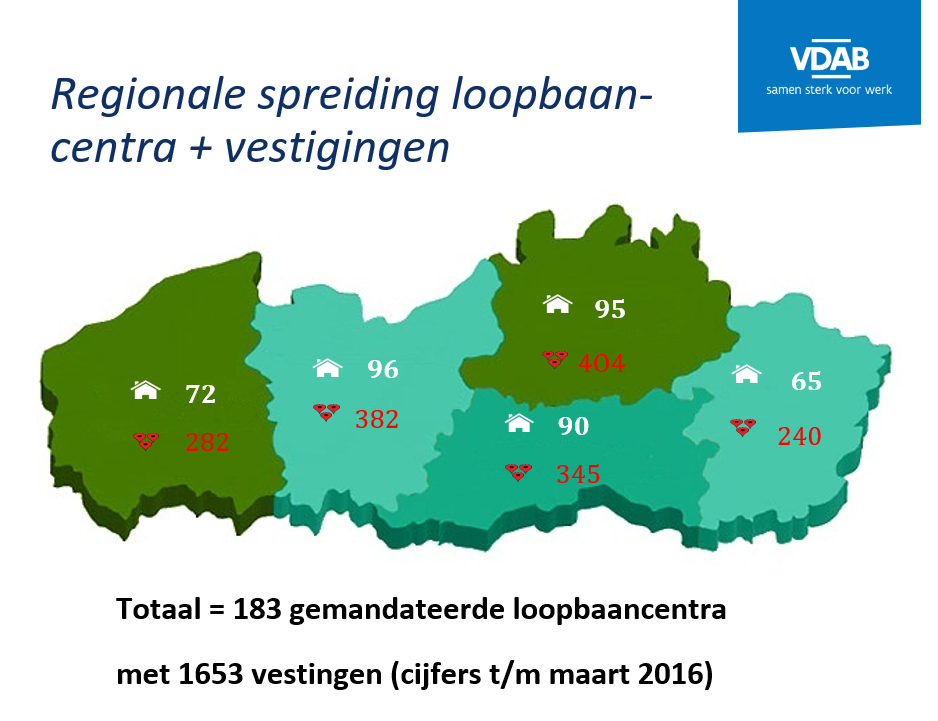 VDAB. (2016). Regionale spreiding loopbaan-
centra + vestigingen, dia 8. Geraadpleegd op 1 december 2018, op https://www.vdab.be/https://www.vdab.be/sites/web/files/.../loopbaanbegeleiding/Vlaams%20Forum.pptxPersoonlijk besluit / zelfevaluatieGevonden info – zoekresultatenEr waren momenten tijdens de SADAN-opdracht dat ik een overvloed aan informatie had. Een voorbeeld hiervan is mijn basistekst. Hieruit moesten we verschillende belangrijke auteurs, instituties, enz. halen. Er waren er super veel aanwezig in mijn gekozen basistekst. Bij de bronnen waren ook veel verschillende soorten aanwezig. Toen ik een jaarverslag… of gewoonweg iets moest zoeken op een website waarop we ons moesten verdiepen, vond ik weinig. Het vergde veel tijd om toch iets te vinden omdat er amper resultaten beschikbaar waren.Deze opdracht heeft mij ook veel met Bing doen werken. Ik vind het een mooie lay-out hebben en een duidelijk overzicht. Voor sommige opdrachten heb ik vooral Limo gebruikt. Limo is heel handig en zonder zou ik nooit zo’n goede basistekst gevonden hebben. Als ik terugblik, geeft Limo mij heel veel geholpen. Ik zal het veel vaker gebruiken voor verscheidene zaken. Dat is al één zoekstrategie om te onthouden. Alvorens maakte ik amper gebruik van filters in een zoekmachine. Nu heb ik het moeten doen, met als resultaat dat ik veel efficiënter iets kan opzoeken. Alle informatie die aanwezig is in mijn SADAN-opdracht is betrouwbaar en relevant. Ik heb zoveel mogelijk tot altijd gezocht op erkende websites die mee zijn in het thema (of er betrekking tot hebben) ‘loopbaanbegeleiding, arbeidstrajectbegeleiding). Verloop opdracht – vaardighedenDe SADAN-opdracht was een hele karwij. Er waren momenten dat ik uren bezig was om een stap te maken, omdat er ook zo veel aan te pas komt. Bij het zoeken van een basistekst zou je denken dat dit snel gaat via Limo, maar er komt zo veel meer aan te pas. Er moet een min. Aantal bronnen instaan, voldoende belangrijke auteurs en instituties enz. Dit neemt natuurlijk niet weg dat ik zeer blij was wanneer er telkens eens stap klaar was. De ene stap verliep ook anders dan de anderen, en uit de ene heb ik veel meer bijgeleerd dan de andere.Dankzij de opdracht kan ik al veel gerichter en efficiënter op zoek naar informatie. Ik beschik nu ook over veel meer databanken, waar ik vooraf niets van wist. Dit zal nog te pas komen in mijn scouts, toekomstige taken op school enz. Op sommige momenten toen ik bezig was met een deelopdracht uit een stap, gaf ik het op omdat ik er al uren mee bezig was en het amper vooruit schoot. Toen ging ik over naar een andere deelopdracht of stap. Op zich geen probleem, maar als ik dan later terugkom op het gene wat ik overgelaten heb, was ik vaak niet meer mee over wat het ging. Als ik hier in toekomstige taken de switch kan maken, zal ik veel efficiënter kunnen werken.Het zoeken van informatie ligt me wel. Toen ik een basistekst moest zoeken heb ik in een korte periode een ideale tekst gevonden. Hier heb ik ook heel veel inf. kunnen uithalen om toe te passen in mijn SADAN-opdracht.Dankzij weken werk weet ik ondertussen hoe ik een correcte bronvermelding doe. In het middelbaar zijn we hier ook wel vaker mee bezig geweest, maar nog nooit was de uitleg zo correct als nu. Dit zal ik zeker kunnen gebruiken voor alle taken die ik maak. Zoals eerder vermeld kan ik wat efficiënter omgaan met het internet door verschillende databanken te gebruiken en ook de filters te raadplegen.Referentie-lijst(sd).Google afbeeldingen. Opgehaald van https://www.google.be/imghp?hl=nlAksu, K. (2014). Masterproef: What precisely works in Appreciative Inquiry? Universiteit Hasselt. Gevonden via de website van Universiteit van HasseltAmaziane, J., 2011. Een evaluatief onderzoek van de beroepsopleiding bus- en carbestuurder, Kortrijk: KATHO. Departement Sociaal-Agogisch werk (IPSOC).Buckingham, M. , Clifton, D. (2001). Ontdek je sterke punten: een revolutionair programma om unieke talenten te ontwikkelen. Houten - Antwerpen: Uitgeverij Unieboek & Het Spectrum bv.	carrièrebegeleiding. (sd). Opgehaald van Algemeen Nederlands Woordenboek: http://anw.inl.nl/article/carrièrebegeleidingCliëntoverleg. (sd). Opgehaald van Sociale Kaart: https://www.desocialekaart.be/sociaal-huis oostende-cliëntoverleg-507310Danneels & Viaene, 2015. Simple rules strategy to transform government: An ADR approach. Government Information Quarterly, 32(4), pp.516–525.De Crom, J., 2010. Le VDAB et les entreprises organisent la formation des tuyauteurs: la réactivité face au manque de diplômés. HR Magazine. : pour le travail et l'humain., no:4(iss:5), pp.In: HR Magazine. : pour le travail et l'humain., 4(2010)57 ; p. 24–26.De Federatie. (sd). Opgehaald van Fedargon: https://federgon.be/de-federatie/De Vos, A., (2016). Loopbanen in beweging: 10 wegwijzers voor een duurzaam loopbaanbeleid, Leuven: Acco.Dewulf, L. (2012). Ik kies voor mijn talent. Schiedam: Luk Dewulf & Uitgeverij Lannoo nv en Scriptum uitgeverij.dspace. (sd). Opgehaald van Uhasselt: https://uhdspace.uhasselt.be/dspace/Gallup. (sd). Opgehaald van Gallup: https://www.gallup.com/home.aspxGallup. (sd). Opgehaald van Wikipedia: https://nl.wikipedia.org/wiki/Gallup_(bedrijf)Griet Bouwen. (sd). Opgehaald van evenwicht: http://www.evenwicht.be/gezelschap/Hendzel, Claudia et al., (2010). Rehabilitatie: Betekenisvol handelen in het sociaal werk, Geel: Katholieke Hogeschool Kempen.HIVA. (sd). Opgehaald van KUleuven: https://hiva.kuleuven.be/nlHolderbeke, F., 2005. De sociale interventierol van de VDAB. Over.werk : tijdschrift van het Steunpunt WSE., pp.In: Over.werk : tijdschrift van het Steunpunt WSE., Jrg. 15 (2005) nr. 2/3, p. 51–57.Kabalt, J. , Tjepkema, S. (2012).  Appreciative Inquiry: veranderen met energie. Kessels & Smit, The Learning Company. Gevonden op de website van het ersvlimburg:Kessels & Smit. (sd). Opgehaald van Kessels & Smit: https://www.kessels-smit.comLoo, M., 2017. Loopbaanbegeleiding: APK (ver)ken jezelf. Bijblijven, 33(7), pp.524–535.loopbaanbegeleiding. (sd). Opgehaald van skillbuilders: https://www.skillbuilders.be/nl/jouw-loopbaan/loopbaanbegeleidingloopbaangebeleiding: wie? (sd). Opgehaald van vdab: https://www.vdab.be/loopbaanbegeleiding/wieMeeus, M. , Bouwen, G(2012). Vuurwerkt: met talent toekomst maken. Tielt: Lannoo nvPassmore, J. (2010). Exellence in coaching: The Industry Guide. United Kingdom: Kogan Page Limited. Gevonden op het internet:Peremans, P. (2015). Waarderend coachen in outplacement: Scheppen van een waarderend kader volgens waarderende coaching principes. Geel: Thomas More Kempen.Peremans, P. (sd). Philippe Peremans. Opgehaald van Linkedin: https://be.linkedin.com/in/philippe-peremans-33403540SBS Skill BuilderS (Prod.) & SBS Skill BuilderS (Reg.). (2017). Wat is loopbaanbegeleiding? [video]. België: Youtube.Sellenslagh, Pieter, Seurs, Roel & Callens, Chesney, 2016. Samenwerking gemeente en OCMW: Hoe begin ik eraan?, Brussel: Politeia.Sels, Luc et al.,(2002). Naar een recht op loopbaanbegeleiding, Brussel: Koning Boudewijnstichting.skillbuilders. (sd). Opgehaald van skillbuilders: https://www.skillbuilders.be/nlsocius. (sd). Opgehaald van socius: https://www.socius.be/TOKK: Tijdschrift voor Orthopedagogiek, Kinderpsychiatrie en Klinische Kinderpsychologie; 2000; Vol. 25; iss. 1; pp. 31 – 44TV1 $$QTV1, 2009. OCMW Tienen: deel 1, Brussel: VRT.ucare. (sd). Opgehaald van ucare: https://www.ucare.be/nlValsamis, D. , Vandeweghe, B. , Van der Beken, W. (2012). De praktijk van outplacement in kaart gebracht. Uitgevoerd door Idea Consult in opdracht van Federgon. Gevonden via de website van Federgon:  Van Audenhove, Chantal, Jordens, Karen & Van den Troost, Ann, (1997). Ontwikkeling en evaluatie van een methodiek van arbeidstrajectbegeleiding voor psychiatrische patiënten, Leuven: Garant.Vandenbulcke, N., 2008. Project 'begeleiding aan huis' OCMW De Panne: op zoek naar de meerwaarde van thuisbegeleiding binnen een OCMW, Kortrijk: Ipsoc.Vanhoren, I., 2003. EVC's en loopbaanbegeleiding: een kansenbenadering in het competentiedenken in Vlaanderen. In EVC's en loopbaanbegeleiding: een kansenbenadering in het competentiedenken in Vlaanderen. Mechelen: Wolters Plantyn, pp. In: Schoolleiding en -begeleiding 2. School en samenleving., Levenslang leren - EVC en loopbaanbegeleiding - Algemeen 1, 24 p.VDAB stoomt truckers met arbeidsbeperking klaar voor job. (2018, december 12). De Standaard.VDAB. (2016).Geraadpleegd op 1 december 2018, op https://www.vdab.be/https://www.vdab.be/sites/web/files/.../loopbaanbegeleiding/Vlaams%20Forum.pptx Verbruggen, Agnes et al., 2011. Sociaal werk: positionering en fundamenten van de stiel. Alert : voor sociaal werk en politiek., pp.In: Alert : voor sociaal werk en politiek., 37(2011)3 ; p. 22–29.Wim Croonen. (sd). Opgehaald van evenwicht: http://www.evenwicht.be/gezelschap/Woerkom, M. , Tjepkema, S. , Spruyt, M. (2011). De ‘sterke punten’ benadering werkt: onderzoek naar effecten van aandacht voor talent. Kessels	 & Smit, The Learning Company. Gevonden op de website van Kessels & SmitWyffels, S., 2014. Een view op het huidig loopbaanbeleid binnen Vlaamse organisaties: Een beschrijvend onderzoek naar de (attitude)veranderingen die de recente loopbaancheques met zich meebrengen, Kortrijk: VIVES. Departement Sociaal-Agogisch werk (SAW).Zelders, Y., 2014. Vlaanderen en de loopbaancheque: Vlaamse regering investeert jaarlijks 12 miljoen. Loopbaanvisie : onafhankelijk vakblad voor de loopbaanprofessional., pp.In: Loopbaanvisie : onafhankelijk vakblad voor de loopbaanprofessional., 5(2014)2 ; p. 62–65.Soort bronAantalTotaal zoekresultaten2.580.000Enkel in het Nederlands68.700Boek 18.000Artikel krant (=nieuws)Bij Yahoo is er geen enkel resultaat die tot deze rubriek hoort.Site concrete organisatie34.800AfbeeldingHeel veel, maar er wordt geen aantal vermeld.Video/Soort bronAantalTotaal zoekresultaten2.980.000Enkel in het Nederlands2.450.000Boek 287.000Artikel krant (=nieuws)Veel resultaten, maar er wordt ook geen aantal vermeld.Site concrete organisatie173.000AfbeeldingHeel veel, maar geen aantal.VideoHeel veel, maar ook geen aantalEindwerk/Hoofdstuk uit boek/KaartenEnkele resultaten, maar geen aantalSoort bronAantalTotaal zoekresultaten2.640.000Enkel in het Nederlands/Boek /Artikel krant (=nieuws)Veel, maar geen aantal, in het begin wel enkel de recentste artikelenSite concrete organisatie1.230.000AfbeeldingVeel, maar net als bij nieuws geen aantal.VideoVeel waarbij ook geen aantal.Eindwerk/Hoofdstuk uit boek/MapsJe wordt doorverwezen, maar geen aantal.Soort bronAantalTotaal zoekresultaten2.460.000Enkel in het Nederlands63.600Boek 55.900Artikel krant (=nieuws)Bij Yahoo is er geen enkel resultaat die tot deze rubriek hoort.Site concrete organisatie43.900AfbeeldingHeel veel, maar er wordt geen aantal vermeld.Video/Soort bronAantalTotaal zoekresultaten2.710.000Enkel in het Nederlands1.990.000Boek 200.000Artikel krant (=nieuws)Veel, maar geen aantalSite concrete organisatie266.000AfbeeldingVeel, maar net als bij nieuws geen aantalVideoVeel, ook weer geen aantalSoort bronAantalTotaal zoekresultaten2.710.000Enkel in het Nederlands/Boek 244.000Artikel krant (=nieuws)Weinig resultaten (in dit geval maar 3)Site concrete organisatie806.000AfbeeldingVeel resultaten, maar geen aantalVideoVeel resultaten (aantal pagina’s) meer geen aantalSoort bronAantalTotaal zoekresultaten247.000Enkel in het Nederlands154.000Boek 149.000Artikel krant (=nieuws)Bij Yahoo is er geen enkel resultaat die tot deze rubriek hoort.Site concrete organisatie337.000AfbeeldingVele afbeeldingen, maar geen filtersVideo217.000Soort bronAantalTotaal zoekresultaten216.000Enkel in het Nederlands204.000Boek 118.000Artikel krant (=nieuws)Veel, maar geen concreet aantalSite concrete organisatie429.000AfbeeldingVeel, maar geen concreet aantalVideoOok veel, maar weer geen concreet aantalEindwerk/Hoofdstuk uit boek/……Soort bronAantalTotaal zoekresultaten215.000Enkel in het Nederlands/Boek 1.730.000Artikel krant (=nieuws)Veel, maar geen aantal, in het begin wel enkel de recentste artikelenSite concrete organisatie52.700.000AfbeeldingVeel, maar geen concreet aantalVideoVeel, maar geen concreet aantalSoort bronAantalTotaal zoekresultaten3883Fysieke exemplaren3651Online toegang379Artikels 1963Boeken 1799Eindwerken 872Diverse teksten 230Tijdschriften 38Audiovisueel materiaal 35Hoofdstukken in boeken28Afbeeldingen 24…Soort bronAantalTotaal zoekresultaten1082Fysieke exemplaren825Online toegang316Artikels314Boeken 577Eindwerken183Diverse teksten205Tijdschriften112Audiovisueel materiaal 15Hoofdstukken in boeken13Afbeeldingen 2…Soort bronAantalTotaal zoekresultaten681Fysieke exemplaren541Online toegang400Artikels 51Boeken 627Eindwerken 581Diverse teksten316Tijdschriften /Audiovisueel materiaal3Hoofdstukken in boeken1Afbeeldingen /…Naam: Philippe PeremansOpleiding: professionele Bachelor in het Sociaal Werk met als afstudeerrichting ‘personeelswerk’,Master of Science (MS), Bestuurskunde en Publiek ManagementStatus: Stafmedewerker werking & organisatie bij HUURpunt vzw…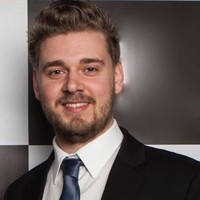 Organisaties/diensten/voorzieningen(alfabetisch)AI Lerend Netwerk van Vlaanderen en EvenwichtNiet relevant bij mijn thema.Case Western UniversityNiet relevant bij mijn thema.FedergonContactgegevens:Tour & Taxis - Royal Depot
Havenlaan 86c bus 302
1000 Brussel

T +32 (0)2 203 38 03
E info@federgon.beAlgemene werking:“Hun HR-dienstverleners helpen werkzoekenden aan een job en bedrijven aan de juiste kandidaat. Ze scholen werknemers bij, helpen hun competenties ontwikkelen en begeleiden hen in hun verdere loopbaan. Mensen die hun job verliezen of dreigen te verliezen, helpen ze om een nieuwe plaats op de arbeidsmarkt te vinden.”Doelgroep:Werkzoekenden, werknemers die moeten bijgeschoold worden en mensen die hun job verliezen of dreigen te verliezen.Bron:https://federgon.be/de-federatie/Ford GenkNiet relevant bij mijn thema.GallupContactgegevens: /Algemene werking:“Gallup Incorporated is een Amerikaans onderzoek- en adviesbureau en is wereldwijd vooral bekend van zijn opiniepeilingen. “Gallup verleent strategisch en op research gebaseerde advies aan bedrijven en organisaties in verschillende landen waarin gefocust wordt op strategische analyses en adviezen om leiders van organisaties en instituten te helpen bij het oplossen van hun problemen.”Doelgroep:Bedrijven en organisaties waarin gefocust wordt op strategische analyses en adviezen om leiders van organisaties te helpen bij het oplossen van hun problemen.Bron:https://nl.wikipedia.org/wiki/Gallup_(bedrijf)https://www.gallup.com/home.aspxGenzymeNiet relevant bij mijn thema.Hartkliniek van ClevelandNiet relevant bij mijn thema.Het HIVAContactgegevens:Edith Cavellstraat 15, 8400 OostendeTelefoon: 059 59 12 45E-mail: ann.deschacht@sho.beAlgemene werking:De hulpvraag van de cliënt staat centraal. Dankzij overleg onderzoekt de institutie welke hulpverlening ondersteunend is. En zo dus komen tot een gecoördineerde hulpverlening op maat. Cliëntoverleg (HIVA-KU Leuven) Maatzorg Knelpunten inzake structurele armoede worden doorgegeven aan het bestuur.Doelgroep:Kansarme cliënten: alleenstaanden en gezinnenBron:https://www.desocialekaart.be/sociaal-huis-oostende-cliëntoverleg-507310Kessels en SmitContactgegevens:Telefoon: +32 (0)9388 8349 Mail: belgium@kessels-smit.comAlgemene werking:Hun focus ligt op het stimuleren en faciliteren van krachtige leerprocessen. Hun werkomgeving is hun ‘laboratorium waar ze experimenteren en antwoorden proberen te vinden voor de leer- en ontwikkelvraagstukken die horen bij een kennisintensieve organisatie.Doelgroep:Collega’s, opdrachtgevers, onderzoekers en betrokkenen in ontwikkelprocessenBron:https://www.kessels-smit.comSOCIUS, het steunpunt Sociaal-Cultureel VolwassenenwerkContactgegevens:Socius – Steunpunt sociaal-cultureel volwassenenwerk vzw
Sainctelettesquare 19
1000 BrusselT: 02 215 27 08
E: welkom@socius.beAlgemene werking:“Ze ijveren voor een democratische, inclusieve, solidaire en duurzame samenleving en zijn ervan overtuigd dat sociaal-culturele praktijken daar wezenlijk tot bijdragen. Daarom ondersteunen ze sociaal-culturele volwassenenorganisaties die erkend zijn door de Vlaamse Gemeenschap. Ze werken aan de verdere professionalisering van sociaal-culturele werkers en zetten praktijken en het brede werkveld op de kaart.”Doelgroep: Sociaal-culturele volwassenenorganisaties die erkend zijn door de Vlaamse Gemeenschap.Bron: https://www.socius.be/Talenmanagement in VlaanderenNiet relevant bij mijn thema.Ucare Career SolutionsContactgegevens:Ilgatlaan 15 bus 0.01, 3500 HasseltTelefoon: 0800 110 14 (gratis nummer)of 011 28 00 50Online: http://www.ucare.beE-mail: loopbaanbegeleiding@ucare.beAlgemene werking:LoopbaanbegeleidingDoelgroep: Werkenden en zelfstandigen. Ze bieden een totaaloplossing voor loopbaanvragen in een persoonlijke en resultaatgerichte aanpak.Voorwaarden:Je bent aan het werk met het statuut "werknemer" of "zelfstandige".Je hebt minstens 12 maanden werkervaring als werknemer of als zelfstandige.Dit hoeft geen aaneensluitende periode te zijn.Je hebt in de loop van de 6 jaar die voorafgaan aan je aanvraag voor loopbaandienstverlening geen volwaardig loopbaanadvies, gesubsidieerd door de Vlaamse Gemeenschap, gekregen.Je vraag naar loopbaanbegeleiding is op eigen initiatief.Bron: https://www.desocialekaart.be/ucare-loopbaanbegeleiding-limburg-511454https://www.ucare.be/nlhttp://limo.libis.be/VIVES_KATHO:ALL_CONTENT:32LIBIS_ALMA_DS51180085360001471Specialisten(alfabetisch, volgens achternaam en bij meerdere auteurs 1 van de achternamen)Binkert, Orem en ClancyDeze auteurs hebben een boek geschreven over waarderend coachen (‘appreciative coaching’). Het boek was een handig hulpmiddel om waarderend coachen binnen het project waarover mijn basistekst gaat in praktijk te brengen.Het boek van de 3 vrouwen werd uitgebracht in 2007.Bouwen Griet en Meeus MyrielleDeze twee hebben het boek ‘Vuurwerkt’. Het is een soort van	
handleiding met suggesties, ervaringen, methodieken, en tips en tricks voor	
iedereen die met het waarderend coachen aan de slag wil gaan. Dit is ook het eerste Nederlandstalige boek over ‘appreciative coaching’.Bouwen G.: is ontwikkelaar van sociale innovatieprojecten bij Stebo. Voor een ander boek werkte ze onder meer samen met iemand uit ‘Kessels en Smit’. Hierover heb ik al wat meer verteld in de vorige tabel.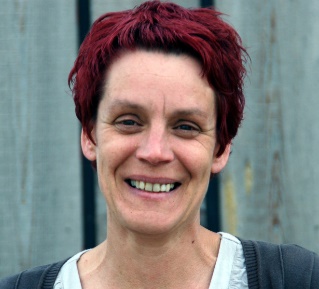 Myrielle M.: heeft ook heel haar leven gewerkt rond coaching en ontwikkeling. En was samen met Bouwen actief bij ‘evenwicht’.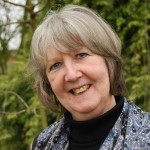 Buckingham en	
CliftonDeze twee gebruikten voor het eerst de term ‘strenght based development denken.’Cooperrider David en Shresh SrivastvaDavid Cooperrider werkte aan de Case Western University (zie organisatie/…) onder leiding van Sresh	
 Srivastva, aan een organisatieonderzoek naar cultuur en strategie in de hartkliniek van Cleveland. Er wordt ook veel van zijn onderzoek in de basistekst toegepast.Croonen WimHeeft net als Bouwen en Meeus met ‘Evenwicht’ gewerkt.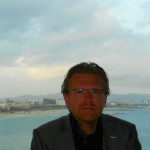 Hij is Senior Consultant bij Ucare Career Solutions en gewezen HR Director van Genzyme (zie organisaties/…).Hij heeft een belangrijke rol gespeelt in de stage van de Peremans P.Csikszentmihalyi en SeligmanZij hebben ‘de stroming van de positieve psychologie’ ontwikkeld, wat een psychologische discipline is.Damoiseau ValérieZij was de stagebegeleidster van Peremans P. en speelde dus een belangrijke rol in zijn eindwerk.Dewulf LukMedewerker bij Kessels & Smit (zie organisaties/…) en bezieler van talenmanagement in Vlaanderen.Zijn boek: “Ik kies voor mijn talent”.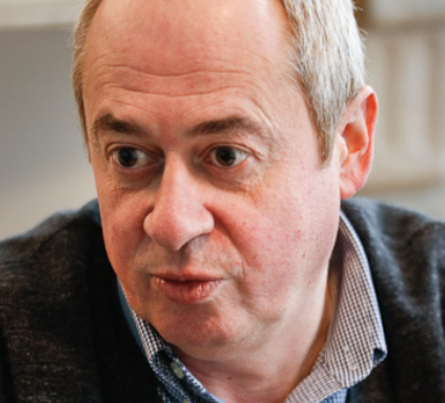 Fredrickson BarbaraZe wordt gezien als één van de belangrijkste onderzoekers binnen de	
 ‘broaden – and	– build theory of positive emotions’.Minne ErikWas trajectbegeleider van Peremans P.Outplacement coachesSpeelden ook een belangrijke rol in het eindwerk van Peremans P.Peremans PhilippeZie “2.4 Verneem meer over de auteur”StagementorSpeelde een belangrijke rol in het eindwerk van Peremans P.Vansichen ArnoLid van AI Lerend Netwerk van Vlaanderen en Evenwicht (zie organisaties/…) en is net als sommige voorgaande personen actief bij ‘Evenwicht’.Ook medeoprichter van ‘de vuurwerkt handleiding’.Hij is ook een gewezen practitioner binnen het gebied van het project en heeft outplacementbegeleiding vanuit een waarderend perspectief.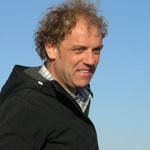 Begrippen, definities en moeilijke woorden(alfabetisch)Affirmatieve topicAgent of change = gevoel van vertegenwoordiger zijn van jezelfBoek ‘Vuurwerkt’ = de Vlaamse pionier van het waarderend coachen in de praktijk en als een soort van handleiding met suggesties, ervaringen, methodieken en tips en tricks voor iedereen die met het waarderend coachen aan de slag wil gaan‘broaden – and – build theory of positive emotions’CompetentiesCollectieve SWT-groepCustom product (werkvorm)‘de aspiratie wolkjes’ = een blad met daarop één grote wolk en kleinere wolkjes ernaastDe vuurwerkt handleiding = de handleiding over de toepassing van het waarderend coachen in VlaanderenDoorstroom = loopbaanbegeleiding en coachingDuurzame implementatieDraaiboekDynamische en statische samenstellingEen theoretisch raamwerkGeneratieve perceptie en generatieve aspectHeliotropischHet sterkte-denkenHR-organisatie, HR-cyclus, HR-management toepassingenInstroom = selectie en assessmentIntergroeprelatiesIntakegesprekLoopbaanbegeleiding, studiekeuzebegeleidingObjectieve analyse, subjectieve analyseOutplacementcontexten, outplacement coaching, outplacement deelnemers, collectieve outplacementbegeleidingenOutplacement: “Outplacement	is het geheel van begeleidingsdiensten en consultancy, verstrekt door een dienstverlener, namelijk het outplacementbureau, individueel of in groep, voor rekening van een werkgever, om een werknemer de mogelijkheid te bieden zelf zo snel mogelijk opnieuw werk te vinden bij een nieuwe werkgever of een beroepsactiviteit als zelfstandige op te starten.Plenaire gesprekkenProbleemoplossende benadering en waarderende benaderingProjectuitvoeringProjectplan: Initiatiefase = samenvatting val alles gegevens aan de start van het projectSOAR-analyseStuurgroepSubjectieve analyseSWOT-analyseSWO-ArtWaarderend coachen, loopbaan coaching, coaching rond leidinggeven, burn-out coaching, coaching en consultancy, coaching methodiek, coaching paletWaarderend en strenght – based coachenWaarderend onderzoek = AI (Appreciatieve Inquiry)Waarderend onderzoek, waarderende benadering = de term die voortvloeit uit ‘het waarderend onderzoek’ gekoppeld met nieuwe inzichten die allen focussen op het ontdekken en ontwikkelen van sterktes (talenten).  Uitstroom = outplacementbegeleidingBronnenAnaloge bronnen:boekenBuckingham, M. , Clifton, D. (2001). Ontdek je sterke punten: een revolutionair programma om unieke talenten te ontwikkelen. Houten - Antwerpen: Uitgeverij Unieboek & Het Spectrum bv.	Dewulf,	 L. (2012). Ik kies voor mijn talent. Schiedam: Luk Dewulf & Uitgeverij Lannoo nv en Scriptum uitgeverij.Meeus, M. , Bouwen, G(2012). Vuurwerkt: met talent toekomst maken. Tielt: Lannoo nvBijdrage van een auteur in een verzamelwerk (reader) (ook voor hoofdstuk uit een boek)Passmore, J. (2010). Exellence in coaching: The Industry Guide. United Kingdom: Kogan Page Limited. Gevonden op het internet:Tijdschriftartikel/krantenartikel/Ongepubliceerde bronnen (grijze literatuur): bv. scripties, eindwerken, papers, jaarverslagen, brochures,…Aksu, K. (2014).	 Masterproef: What precisely works in Appreciative Inquiry? Universiteit Hasselt. Gevonden via de website van Universiteit van HasseltFilms en video’s/Radio- en tv-uitzendingen/Cd-rom/DVD/In het bijzonder : Juridische  bronnen/Digitale / elektronische bronnen (onlinedocumenten):Bronnen met doi-code/Bronnen zonder doi-codeKabalt, J. , Tjepkema, S. (2012).  Appreciative Inquiry: veranderen met energie. Kessels & Smit, The Learning Company. Gevonden op de website van het ersvlimburg:Valsamis, D. , Vandeweghe, B. , Van der Beken, W. (2012). De praktijk van outplacement in kaart gebracht. Uitgevoerd door Idea Consult in opdracht van Federgon. Gevonden via de website van Federgon:  Woerkom, M. , Tjepkema, S. , Spruyt, M. (2011). De ‘sterke punten’ benadering werkt: onderzoek naar effecten van aandacht voor talent. Kessels	 & Smit, The Learning Company. Gevonden op de website van Kessels & Smit
BronTerug te vinden?Aksu, K. (2014).	 Masterproef: What precisely works in Appreciative Inquiry?Dit is een digitale bron en terug te vinden op de databank van de Universiteit van Hasselt (Uhasselt).https://uhdspace.uhasselt.be/dspace/Buckingham, M. , Clifton, D. (2001). Ontdek je sterke punten: een revolutionair programma om unieke talenten te ontwikkelen.Dit is beschikbaar op Limo en in volgende bibliotheken aangesloten op Limo: Odisee Campus Aals bibliotheek: Lerarenopleiding ‘658.3 CLIF’Odisee Campus Sint-Niklaas bib: Lerarenopleiding ‘367.2 18’Odisee Technologiecampus Gent bib: Gezondheidszorg ‘331.108 39’Dewulf,	 L. (2012). Ik kies voor mijn talent.Het boek is op meerdere locaties beschikbaar, waaronder de VIVES-bibliotheken. Ik heb dit gevonden via Limo.Vives Campus Kortrijk: bib gelijkvloers ‘415.4’Gordon, S. (2008). Appreciative Inquiry Coaching.Deze digitale bron was oorspronkelijk beschikbaar op de databank ‘https://instituteofcoaching.org’, maar is nu niet meer beschikbaar.Kabalt, J. , Tjepkema, S. (2012).  Appreciative Inquiry: veranderen met energie.Deze digitale bron is terug te vinden in de onlinebibliotheek van ‘Kessels & Smit’.https://www.kessels-smit.nl/nl/appreciative-inquiry-veranderen-met-energieIk heb er ook een variant op gevonden via Limo. Deze is beschikbaar in de Vives-bibliotheken.KU Leuven Bibliotheken Sociale Wetenschappen   SBIB: Sociale Wetenschappen ‘309 H 25 TJEP 2016’Odisee Technologiecampus Gent Bibliotheek   Industriële Wetenschappen   658 40Maagdenberg, F. (2008). Coachen volgens waarderende coachingprincipes: 	Deze digitale bron was ook oorspronkelijk terug te vinden op de databank van Kessels & Smit, maar is er nu van verwijderd.Meeus, M. , Bouwen, G(2012). Vuurwerkt: met talent toekomst maken.Dit boek is terug te vinden in de Vives-bibliotheken. Via Limo ben ik dit te weten gekomen.VIVES Campus Kortrijk  Bib; 1e verdieping ‘658.017’   VIVES Campus Roeselare; Open rek ‘65.012.4/8’  KU Leuven Bibliotheken Artes Antwerpen   LSTA   ‘03.05 251’  Passmore, J. (2010). Exellence in coaching: The Industry Guide. United Kingdom:Dit boek is niet terug te vinden op Limo. Ook heb ik andere databanken raad gepleegd zoals de catalogus van ‘Bib Kortrijk’. Hier was het ook niet terug te vinden. Het boek is enkel te koop via internet of betalend online beschikbaar.Valsamis, D. , Vandeweghe, B. , Van der Beken, W. (2012). De praktijk van outplacement in kaart gebracht. Dit boek werd online geraadpleegd door de auteur van mijn basistekst, maar is ook onder andere beschikbaar in de Vives-bibliotheken (gevonden via Limo). VIVES Campus Kortrijk  Bib; 1e verdieping ‘316.8’  Woerkom, M. , Tjepkema, S. , Spruyt, M. (2011). De ‘sterke punten’ benadering werkt: onderzoek naar effecten van aandacht voor talent.Het artikel werd online geraadpleegd door de auteur van mijn basistekst, maar is ook onder andere beschikbaar in de Vives-bibliotheken (gevonden via Limo).FOD BOSA (Beleid en Ondersteuning) BOSA  ONT   Bouwen Griet‘Leiden naar talent en bezieling’Op zoek naar begeleiding in je loopbaan?Dit is een artikel van Bouwen G. gepubliceerd op de website van “Evenwicht” en dus enkel digitaal beschikbaar.Loopbaanbegeleiding: praktische informatieDit is een artikel van Bouwen G. gepubliceerd op de website van “Evenwicht” en dus enkel digitaal beschikbaar.Meeus MyrielleMensen en verhalenMeeus, M. (1976). Mensen en verhalen. Antwerpen: S.n.